VÁLLALKOZÁSI KERETSZERZŐDÉS amely létrejött egyrészről a	MÁV Magyar Államvasutak Zártkörűen Működő RészvénytársaságSzerződéskötés és teljesítése során eljáró MÁV szervezet: 	MÁV Zrt. ÜF PTI Pécsszékhely:	1087 Budapest, Könyves Kálmán krt. 54-60.levelezési cím:	1087 Budapest, Könyves Kálmán krt. 54-60.cégjegyzékszám:	01-10-042272cégbíróság:	Fővárosi Törvényszék Cégbíróságaadószám:	10856417-2-44statisztikai számjel:	10856417-5221-114-01számlavezető pénzintézet:	Kereskedelmi és Hitelbank Zrt.számlaszám:	10201006-50080399számlázási cím:	MÁV Zrt.1087 Budapest, Könyves Kálmán krt. 54-60.számla postázási címe: 	MÁV Zrt.,1426 Budapest, Pf. 24.Szerződés aláírásra feljogosított képviselő:	Vidra András – MÁV Zrt. ITRF főigazgató	Magyar Zoltán – MÁV Zrt. TEB igazgatóa továbbiakban: Megrendelőmásrészről a:(név)rövidített cégnév:székhely:	cégjegyzékszám:	cégbíróság:	adószám:	statisztikai számjel:	számlavezető pénzintézet:	számlaszám:	képviseli:	a továbbiakban: Vállalkozó - Megrendelő és Vállalkozó a továbbiakban külön-külön „Fél” együtt „Felek” - között, az alulírott helyen és napon az alábbi feltételekkel:A szerződés tárgya:Megrendelő megrendeli, Vállalkozó elvállalja „Szigeteltsín áramkörök, egységek javítása” tárgyú munkát a Szerződés 1. sz. mellékletében meghatározott részletes műszaki dokumentáció szerint.A Megrendelő nyilatkozik, hogy a szerződésben szereplő munka nem hatósági engedély-köteles. A szerződés hatálya:A jelen szerződés mindkét fél általi aláírás napján lép hatályba.Jelen szerződés a hatályba lépéstől számított  3 évig, - vagy amennyiben az hamarabb bekövetkezik - a meghatározott a keretösszeg kimerüléséig hatályos. Amennyiben a Felek a szerződést nem egyidejűleg írják alá, a szerződés hatályba lépésének napja az utóbb aláíró fél aláírásának napja.Vállalkozói díj:Éves keretösszeg …………….,- Ft+Áfa, azaz ……………Ft + ÁFA, A Vállalkozó hibajavítási óradíja ……….,-Ft+Áfa/óra, azaz ………… Ft + ÁFA/óra .Anyagköltség: felmerült anyagok értéke tételes elszámolás alapján + ÁFAA szerződésben rögzített költségelemeken  túl egyéb költség a Vállalkozó részéről nem érvényesíthető.A keretösszeget a felek műszaki-pénzügyi becsléssel állapították meg, ezért a tényleges teljesítés során lefelé való eltérés miatt a jelen keretszerződést nem tartják szükségesnek módosítani.A Felek megállapodnak és a Vállalkozó kifejezetten tudomásul veszi, hogy a szerződés keretjellegéből adódóan Megrendelőnek nincs megrendelési kötelezettsége, azaz nem köteles a teljes keretösszegnek megfelelő ellenértékű szolgáltatás megrendelésére. Felek rögzítik, hogy a keretmennyiség előbbiekből adódó nem teljes mértékű lehívásából eredő bevételkiesés Vállalkozó kockázata, mellyel kapcsolatban semmilyen jogcímen nem jogosult Megrendelő felé igénnyel fellépni.AVállalkozó az eszközök bevizsgálását követően egyeztet a beküldő TIG-Biztosítóberendezési főnökségekkel a várható költségekről, és a javításról eszközönként külön-külön tételes árajánlatot  köteles adni. A Megrendelő fenntartja a jogot arra, hogy az eseti ajánlati  árat mérlegelve, annak gazdaságtalansága esetén a javíttatási szándéktól elálljon. A Megrendelő az árajánlat elfogadása esetén az adott munkáról eseti megrendelőt állít ki. A tételes számlát  a jelen szerződésben feltüntetett vevő névre és címre állítja ki a Vállalkozó.Vállalkozó kötelezettségei:A Vállalkozó vállalja, hogy a szerződés tárgyát képező munkát a vonatkozó előírásoknak megfelelően,  a jelen szerződésben megjelölt határidőre, szerződészerűen teljesíti.A Vállalkozó köteles a Megrendelőt minden olyan körülményről haladéktalanul értesíteni, amely a vállalkozás eredményességét, minőségét, illetve határidejét veszélyezteti, gátolja, vagy a szerződéses árat érinti. A minőségi és mennyiségi átvételről a Megrendelő megbízottjának jelenlétében bizonylatot (teljesítési jegyzőkönyv és teljesítés igazolás) kell kiállítani, ennek hiányában a szerződés alapján kifizetést a Megrendelő nem teljesít. A teljesítési jegyzőkönyvnek magyar nyelven tartalmaznia kell a Vállalkozó nyilatkozatát arra vonatkozóan, hogy a javított eszköz/berendezés beépítésre, illetőleg javítás után további üzemeltetésre korlátozás nélkül alkalmas.A Vállalkozó vállalja, hogy az eseti megrendeléssel telephelyén történő átvételtől számított 30 napon belül a meghibásodott eszközt/berendezést megjavítja és erről a tényről a Megrendelőt írásban tájékoztatja.A Megrendelő kötelezettségei:Az elhasználódó, meghibásodott egységeket, eszközöket a Megízó saját költségén szállítja el a Vállalkozó telephelyére, illetve a javítási, felújítási munkák elvégzése után szintén a Megbízó feladata az egységek, eszközök Vállalkozó telephelyéről történő elszállítása.AMegrendelő köteles a Vállalkozó megkeresésére 5 naptári napon belül állást foglalni a munkavégzés szempontjából szükséges azon kérdésekben, amelyek jelen szerződés teljesítése során felmerülnek, ill. a szerződés szerinti teljesítést bármely szempontból befolyásolják.A teljesítés helye:A Vállalkozó telephelye. Számlázási feltételek:A munkálatok elvégzését a Megrendelő megbízottja aláírásával igazolja a Teljesítésigazoláson. A Megrendelő részéről a teljesítés igazolására jogosult az Főnökségvezető, vagy annak megbízottja.A Vállalkozó számláját csak a Megrendelő által elektronikus úton megküldött teljesítésigazolásának kézhezvétele után állíthatja ki, és a számlához mellékelnie kell annak kinyomtatott példányát. A számlát a Megrendelő csak akkor fogadja be, ha azon, illetve a mellékelt teljesítésigazoláson megtalálható a Megrendelő rendelésszáma. A rendelésszám nélkül beérkezett számlákat a Megrendelő hiánypótlásra visszaküldi a Vállalkozónak. A szerződés szerinti fizetési esedékesség a helyesen kiállított számla Megrendelő általi kézhezvételétől számítandó. A rendelésszám hiányából eredő késedelmes fizetésért a Vállalkozó késedelmi kamat felszámítására nem jogosult.Számlázási cím: MÁV Zrt. 1087 Budapest, könyves Kálmán krt.54-60.A számlát a következő címre kérjük megküldeni:MÁV Zrt. 1426 Budapest. Pf. 24A kiállított számlán feltüntetett teljesítési időpont meg kell, hogy egyezzen a teljesítésigazolásban feltüntetett teljesítés időpontjával. A számlán kerüljön feltüntetésre az eseti megrendelést adó  szolgálati hely megnevezése, levelezési címe a szerződés/megrendelő száma. A számla kötelező melléklete a Teljesítésigazolás és az elektronikusan megküldött Basware teljesítésigazolás kinyomtatott példánya. Fizetési feltételek:A megfelelő tartalommal kiállított számla ellenértéke a számla MÁV Zrt. általi kézhezvételétől számított 30 napos fizetési esedékességgel, átutalással kerül kiegyenlítésre a Vállalkozó számlájában megjelölt bankszámlára. A MÁV Zrt.-vel szerződő fél számlája azon a napon számít pénzügyileg teljesítettnek, amikor a MÁV Zrt. számlavezető pénzintézete a MÁV Zrt. fizetési számláját a MÁV Zrt.-vel szerződő fél számlájának összegével megterhelte.A Felek megállapodnak, hogy késedelmes fizetés esetén a MÁV Zrt.-vel szerződő fél a fizetési esedékességet követő naptól a pénzügyi teljesítés napjáig a késedelemmel érintett naptári félév első napján irányadó jegybanki alapkamat 8 százalékponttal növelt összegének megfelelő mértékű késedelmi kamat felszámítására jogosult a Ptk.-ban meghatározott feltételekkel. A MÁV Zrt előleget nemfizet, s egyéb a szerződést megerősítő mellékkötelezettség nem terheli és nem ad  fizetési biztosítékot. Képviselet, elérhetőség:A Felek a jelen szerződéssel kapcsolatban munkavégzési és műszaki kérdésekben a következő személyeket hatalmazzák fel:Felek rögzítik, hogy a kapcsolattartók jelen szerződésben feltüntetett adatainak kezelése az információs önrendelkezési jogról és információszabadságról szóló 2011. évi CXII. törvény (Infotv.) 5. § (1) bekezdése, illetve a 2016/679/EU rendelet (GDPR) 6. cikk (1) bekezdés a), b) és c) pontja alapján történik. Az adatok kezelésének, tárolásának célja a Felek szerződésből eredő kötelezettségeinek teljesítése és jogainak érvényesítése, a szerződés teljesítése érdekében a szerződéses partnerrel történő kapcsolattartás biztosítása, a szerződéses jogviszonyból eredő jogszabályi kötelezettségek teljesítése. Felek kölcsönösen tájékoztatják egymást, hogy a jelen szerződés szerinti kapcsolattartóik a szerződésben feltüntetett adataik kezeléséhez hozzájárultak. Felek megállapodnak, hogy az adatokat kizárólag azon munkatársaik ismerhetik meg, akiknek munkaköri kötelezettsége összefügg az adatkezelés céljának előmozdításával, és az adatokat az adatkezelés céljának eléréséig, de legfeljebb a szerződéses jogviszonyból eredő igények elévüléséig kezelik.Jótállási feltételek:A Vállalkozó az általa elvégzett munkára és a beépített anyagokra 1 év jótállást vállal. A jótállás az átadás-átvétel megtörténtének időpontjától kezdődik. Jótállási kötelezettség alapján Vállalkozó vállalja, hogy hibás teljesítés esetén szavatossági jellegű kötelezettséget vállal. Ennek megfelelően Vállalkozó elsődlegesen a hibás szolgáltatás kijavítását vagy kicserélését vállalja. Ha a hibás szolgáltatás kijavítása vagy kicserélése lehetetlen vagy ha a Megrendelőnek – másik kellékszavatossági igény teljesítésével összehasonlítva, figyelembe véve a szolgáltatás hibátlan állapotban képviselt értékét, a szerződésszegés súlyát és a kellékszavatossági jog teljesítésével a jogosultnak okozott érdeksérelmet – aránytalan többletköltséget eredményezne, úgy Vállalkozó köteles az ellenszolgáltatás arányos részének leszállítására.Amennyiben jogszabály a rögzített jótállási időn túl hosszabb kötelező időt ír elő vagy a gyártó hosszabb jótállási időt biztosít a beépített alkatrész vonatkozásában, ez esetben jótállási időszakon túl a jogszabályban rögzített vagy a beépített alkatrész vonatkozásában a gyártó által biztosított időszak érvényes. Jogszabályon alapuló jótállási kötelezettség fennállása esetén Vállalkozó köteles a jogszabályban foglalt feltételek szerint helytállni a hibás teljesítésért. Szavatosság:Vállalkozó szavatol azért, hogy a feladatellátása megfelel a vonatkozó szabványoknak, magyar és közösségi előírásoknak. Vállalkozó a Ptk. szerinti kellékszavatossági felelősséggel tartozik.A Megrendelő a Ptk.-ban biztosított valamennyi kellékszavatossági jogát (Ptk. 6:159.§.-6:167. §) érvényesítheti. A Megrendelő a Vállalkozó szavatossági kötelezettsége alapján valamennyi Ptk.-ban biztosított jogát érvényesítheti a szerződés tárgyának megfelelően.Ha a Megrendelő célszerűtlen és szakszerűtlen utasítást javasol, a Vállalkozó köteles a Megrendelőt erre írásban figyelmeztetni. Ha a Megrendelő a figyelmeztetés ellenére utasítását fenntartja, a Vállalkozó a szerződéstől elállhat vagy a feladatot a Megrendelő utasításai szerint, a Megrendelő kockázatára elláthatja.Szerződő Felek kijelentik, hogy a szerződésszegéssel okozott károkra a Ptk. szabályait tekintik irányadónak.Vállalkozó szavatolja, hogy a szerződés keretében, annak teljesítése érdekében elvégzett munkák megfelelnek a jogszabályokban és a szerződésben, valamint MÁV Zrt. idevonatkozó utasításaiban és vasútüzemi előírásaiban foglalt követelményeknek, valamint, hogy a szerződés tárgyát per-, teher-, és igénymentesen adja át Megrendelő részére. A Vállalkozó olyan anyagot nem építhet be és nem használhat fel, amelyet részére harmadik személy tulajdonjog-fenntartással adott át, vagy egyébként harmadik személy fennálló jogosultsága a Megrendelő tulajdonszerzését és/vagy az elkészült munka felhasználását bármilyen formában korlátozná. Ezen beépítési és felhasználási tilalom addig érvényes, ameddig a Vállalkozó a harmadik személy követelését ki nem elégítette, vagy vele – írásban – a felhasználásról, illetőleg a beépítésről külön meg nem állapodott. E rendelkezés megsértése esetén a Vállalkozó felel minden olyan kárért, amely a Megrendelőt a harmadik személy igényérvényesítésével összefüggésben éri.12.	Kötbér, kártérítés:A szerződő felek a Vállalkozó nem teljesítése, késedelmes teljesítése esetére kötbérfizetésben állapodnak meg.A kötbér alapja az egyedi megrendelések alapján megállapított nettó összeg. A kötbérről kiállított számviteli bizonylat a terhelőlevél. A Megrendelő a kötbérigényét a Vállalkozó által érvényesített díjkövetelésbe egyoldalú nyilatkozatával beszámíthatja.A kötbér mértéke:késedelem esetén: napi 1 %, de legfeljebb 10% nem teljesítés, meghiúsulás esetén 30 %, Ha a Vállalkozó a várható szerződésszegésről elvárható időben, de legfeljebb a körülmény felmerülésétől számított 48 órán belül nem tájékoztatja a Megrendelőt, úgy az értesítés elmulasztása miatti kötbérként a felek a kötbéralap 1 %-át kötik ki, amely akkor is jár, ha a fél a szerződésszegési felelősség alól magát egyébként kimenti. A kötbér esedékessé válik:késedelmi kötbér esetén, ha a késedelem megszűnik, vagy a póthatáridő lejár, nem teljesítés és meghiúsulási kötbér esetén, ha a késedelmi kötbér a maximumát elérte, illetve a Megrendelő az elállási szándékát a Vállalkozónak bejelentette.A Vállalkozó minden kötbér- és kártérítés-fizetési kötelezettségét köteles 30 napon belül teljesíteni.A Vállalkozó a Szerződés megszegésével okozott kárt köteles megtéríteni, ideértve a szolgáltatás tárgyában keletkezett kárt, a jogosult vagyonában keletkezett egyéb károkat és az elmaradt vagyoni előnyt. Felek a jogosult vagyonában keletkezett károk és az elmaradt vagyoni előny körében megvalósuló károknak tekintik különösen, de nem kizárólagosan a vasúti tevékenységekből, ezen belül a pályahálózat működtetésével, létesítésével, fejlesztésével, üzemeltetésével, karbantartásával, megszűntetésével, a vasútbiztonsággal, a jogszabályokban meghatározott pályavasúti szolgáltatások nyújtásával, illetve ezek elmaradásából következő mindennemű kárt, a vasúti személyszállítással, egyéb vállalkozó vasúti tevékenységgel összefüggő, továbbá a környezeti károk elhárításával összefüggő valamennyi kárt.Bejelentési kötelezettségek:A felek az adataikban bekövetkezett mindennemű változtatást, különösen a cég címének, bankszámlaszámának és adószámának változását a másik féllel a változást követően azonnal, de legkésőbb kettő munkanapon belülírásban kötelesek közölni. A bejelentési kötelezettség elmulasztásából vagy késedelmes teljesítésből fakadó minden kárért a mulasztó felet terheli a felelősség.Szerződésmódosítás:Jelen szerződés módosítása csak a felek kölcsönös megegyezésével, írásban lehetséges. A módosítást mindkét fél részéről a cégjegyzés szabályai szerint jogosult képviselők tehetik meg.A Vállalkozó tudomásul veszi, hogy abban az esetben, ha a MÁV Zrt. „szárazföldi szállítást kiegészítő szolgáltatás” megnevezésű fő tevékenységét a szerződés hatálya alatt más gazdasági társaság veszi át, úgy ezen gazdasági társaság – a vonatkozó jogszabályi előírások betartása mellett – a vállalkozó külön hozzájárulása nélkül jogosult a szerződésbe a MÁV Zrt. pozíciójában belépni és annak kötelezettségeit átvállalni, illetve jogait gyakorolni, feltéve, hogy ezen szerződéses jogutódlás a Vállalkozó jogait nem csorbítja, kötelezettségeinek teljesítését nem teszi terhesebbé, illetve megfelel a hatályos jogszabályoknak. Eljárás jogvita esetén:Szerződő Felek megállapodnak abban, hogy jelen szerződésből fakadó vitás kérdéseket elsődlegesen tárgyalásos úton próbálják rendezni. Amennyiben a tárgyalások nem vezetnek eredményre, a vita eldöntése érdekében a Polgári perrendtartásról szóló 2016.évi CXXX. törvény rendelkezései szerint hatáskörrel rendelkező illetékes bíróság jogosult eljárni. Szerződés  megszűnéseA jelen szerződés megszűnik: a szerződés közös megegyezéssel történő megszüntetésével,Megrendelő rendes felmondásával, indokolás nélkül, írásban, 3 hónapos felmondási idő alkalmazásával a teljesítés megkezdését követően a teljesítésig,azonnali hatályú felmondással. Felek a szerződést azonnali hatállyal, egyoldalú jognyilatkozattal is megszüntethetik (rendkívüli felmondás), különösen, haa Vállalkozó a jelen szerződés 1. pontjában meghatározott feladatokat késedelmesen teljesíti, és a reá irányadó késedelmi kötbér mértéke eléri a maximumot.Másik Fél a szerződésben meghatározott és vállalt kötelezettségeit ismételten nem teljesítette, annak ellenére, hogy erre a másik Fél ésszerű határidő tűzésével felszólította és a határidő eredménytelenül telt el. Ebben az esetben a szerződés megszűnésében vétlen Fél kártérítési igénnyel léphet fel.A Felek bármelyike ellen csődeljárás indult, a csődeljárás időtartama alatt bármikor, a csődeljárásról és a felszámolási eljárásról szóló 1991. évi XLIX. törvényben foglalt korlátozások figyelembe vételével. A másik Fél az illetékes bíróságnál saját maga ellen felszámolási eljárás megindítását kéri a vonatkozó jogszabályok alapján.A másik Fél fizetésképtelenségét a bíróság a vonatkozó jogszabályok alapján megállapítja.A másik fél végelszámolását az erre jogosult szerv elhatározza.Megrendelő az azonnali hatályú felmondást megalapozó körülmények fennállása esetében a szerződés teljesítésének Vállalkozó által igazolt megkezdése előtt választása szerint jogosult a szerződéstől elállni. A fenti pontokban rögzített eseteket meghaladóan Megrendelő a Ptk. 6:249.§ szerint gyakorolhatja az elállás jogát. A Megrendelő elállása esetén köteles a Vállalkozónak a díj arányos részét megfizetni és a szerződés megszüntetésével okozott kárt megtéríteni azzal, hogy a kártalanítás a vállalkozói díjat nem haladhatja meg.Kötelezettségek átruházása:A MÁV Zrt.-vel szembeni bármilyen követelés engedményezése (ide értve annak faktorálását is), illetve MÁV Zrt.-vel szembeni bármilyen követelésen zálogjog alapítása csak a MÁV Zrt. előzetes írásos jóváhagyásával lehetséges. A MÁV Zrt. írásos jóváhagyása nélküli engedményezéssel, zálogjog alapítással a MÁV Zrt-vel szerződő fél szerződésszegést követ el a MÁV Zrt-vel szemben, melynek alapján a MÁV Zrt-vel szerződő felet kártérítési felelősség terheli A Ptk. 6:205. §-a szerinti teljesítésátvállalás, valamint a Ptk. 6:206. §-a szerinti tartozáselvállalás MÁV Zrt. előzetes írásbeli jóváhagyásához kötött.EgyébA Vállalkozó kijelenti, hogy megismerte (http://www.mavcsoport.hu/mav-csoport/etikai-kodex) és elfogadta a MÁV Zrt. Etikai Kódexét, az abban foglalt értékeket a jogviszony fennállása alatt magára nézve mérvadónak tartja. Kijelenti, hogy vitás eset felmerülésekor a Megrendelő által lefolytatott eljárásban együttműködik a vizsgálókkal. Vállalja, hogy a Megrendelő nevében eljáró személy(ek) Etikai Kódexet sértő cselekményé(ei)t jelzi a Megrendelő által működtetett etikai bejelentő és tanácsadó csatornán keresztül.A Vállalkozó tudomásul veszi, hogy a szerződés teljesítésekor egyik fél sem tanúsíthat olyan magatartást, amellyel a Megrendelő vagy kapcsolt vállalkozásaik jogos gazdasági érdekeit veszélyeztetné. Ide tartozik a jelen szerződés megkötésétől Felek vagy kapcsolt vállalkozásaik munkajogi állományába tartozó munkavállalók közvetett vagy közvetlen foglalkoztatása is. Ennek biztosítása érdekében Vállalkozó kötelezettséget vállal arra, hogy jelen szerződéssel összefüggésben, annak teljesítése során sem Megrendelőnél, sem annak kapcsolt vállalkozásainál munkaviszonyban lévő alkalmazottat sem közvetlenül, sem közreműködőik útján nem foglalkoztatnak, kivéve, ha ebbe a Megrendelő előzetesen írásban beleegyezett. Ezen szabály megsértése szándékos károkozásnak minősül és Vállalkozót teljes kártérítési felelősség terheli. A rendelkezés betartását Megrendelő Biztonsági Igazgatósága útján bármikor jogosult ellenőrizni.Jelen szerződésben nem szabályozott kérdésekben a 2013. évi V. törvény (Ptk.) és vonatkozó jogszabályok rendelkezései az irányadók.A szerződés mellékletét képező dokumentum:1.	Műszaki dokumentáció2.	Munkavédelmi melléklet3.	BASWARE Teljesítésigazolás, SzámlázásJelen szerződés 4 példányban készült, melyből 3 példány a Megrendelő, 1 példány a Vállalkozó birtokában marad.A Szerződő partner jelen szerződést aláíró képviselője a Ptk. 3:31.§-ára is különös figyelemmel a jelen szerződés aláírásával kijelenti és teljeskörű személyes felelősséget vállal azért, hogy a jelen szerződés vonatkozásában képviseleti joga nincs korlátozva és nyilatkozattétele nincs feltételhez vagy jóváhagyáshoz kötve. Amennyiben az aláíró nyilatkozattétele feltételhez vagy jóváhagyáshoz van kötve harmadik személyekkel szemben, akkor jelen szerződés aláírásával nyilatkozik arról, hogy a feltétel bekövetkezett, vagy a szükséges jóváhagyást megszerezte, illetve a korlátozás nem terjed ki a jelen szerződés megkötésére és aláírására. A szerződő felek rögzítik, hogy az esetleges korlátozás megszegéséből eredő teljes felelősség az aláírót terheli, a korlátozás a MÁV Zrt-vel szemben nem hatályos és annak semmilyen következménye a MÁV Zrt-t nem terheli.Jelen szerződést a felek elolvasták, az abban foglaltakat szándékukkal, akaratukkal mindenben megegyezőnek találták, és aláírásukkal érvényesítik.                    Megrendelő                                                               VállalkozóI. számú melléklet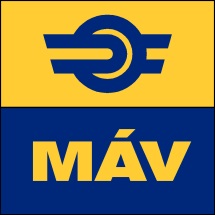 Szigeteltsín áramkörök, egységek javításaMűszaki leírásKeretszerződések szigeteltsín áramkörök, egységek javításaElvégzendő feladatok, műszaki igény:MÁV Zrt állomási és vonali biztosítóberendezéseinek üzemeltetése során hibásnak- vagy biztonságos üzemeltetésre nem alkalmasnak- minősített csere szavatos berendezési elemek műhelyi javítása, felújítása.Keretszerződésben javítandó, felújítandó egységek, eszközök, alkatrészek:13KHz generátor transzformátorai,400Hz vevő (E, K, Elektronikus) szűrői, transzformátorai,Ütemadó tápegység fojtója és transzformátora,XJ jelfogókból felépített D55 típusú állomási ( V,VP, L, J, JP, EJ, HJ, TJ, SZ, ÜSZ, ÜB, ÜM, ÜT, BL, stb.) jelfogós egységekben található csévék,XJ jelfogókból felépített D67 típusú állomási ( V, L, R, KJ, KTJ, BJ, EJ, TJ, SZ, VJ, 8,  stb.) jelfogós egységekben található csévék,XJ jelfogókból felépített (AS, AT) vonali (SJ, SJE, SP, SB, SK, SCP, SV, VSV, VSK, ÜB, ÜBP, stb.) jelfogós egységekben található csévék,XJ 1021 A,B,C típusú vágány jelfogókban található csévék,SZU szovjet biztosító berendezés jelfogóinak csévéi,Foglaltság érzékelő áramkörök (75 Hz, 400 Hz, 13 kHz, stb.) egységeiben található csévék, transzformátorok,Egyéb foglaltság érzékeléshez köthető tekercsek, transzformátorok.Szerződés helyi meghatározása:A vállalkozó munkát csak a telephelyén végez. Az elhasználódó, meghibásodott egységeket, eszközöket a Megbízó cégnek (MÁV Zrt) kell a Vállalkozó telephelyére szállítani, illetve a javítási, felújítási munkák elvégzése után szintén a Megbízó feladata az egységek, eszközök visszajuttatása.A vállalkozó feladata:A telephelyre szállított egységek, eszközök, alkatrészek bevizsgálása, javítása, felújítása, és végellenőrzése, a Területi Igazgatóságonkénti megadott keretösszeg mértékéig.A vállalkozó köteles, részére megküldött egységek eszközök bevizsgálása után, a beküldő TIG-Biztosítóberendezési főnökségekkel egyeztetni az aktuális munkálatok várható költségeiről (Árajánlat készítése). A javítás, felújítás megkezdése a konkrét költségek egyeztetése után lehetséges.A javított, felújított egységeket, eszközöket a Vállalkozó köteles átvizsgálni, megvizsgálni és erről a tényről minőségi tanúsítványt kiállítani.2. számú mellékletMUNKAVÉDELMI MELLÉKLETNyilatkozat Munkabiztonsági Szabályok elfogadásárólJelen nyilatkozatot a MÁV Zrt. mint Ajánlatkérő által a „Szigeteltsín áramkörök, egységek javítása” tárgyú ajánlatkérésben, az ajánlat részeként teszem.Alulírott ********, mint az ********** (székhely: **************), (továbbiakban: Társaság) cégjegyzésre jogosult képviselője – a jelen nyilatkozat mellékletét képező munkavédelmi melléklet gondos áttekintése után – kijelentem, hogy a munkavédelmi mellékletben foglalt szabályokat tudomásul veszem, és kötelezettséget vállalok arra, hogy a benne foglaltakat, valamint a mindenkor hatályos munkabiztonsági szabályokat a Szerződés teljesítése során betartom, illetve a munkát ennek megfelelően végeztetem munkavállalóimmal közreműködőimmel, alvállalkozóimmal.Tudomásul veszem, hogy ha a Társaság részére átadott munkaterület a vasúti egyéb technológia területektől munka és közlekedésbiztonsági szempontból szervezési vagy egyéb intézkedésekkel nem választható le, a munkavégzést a részemről munkabiztonsági feladatokat összehangoló (felügyelő) személyt (***********, tel.: ***************  e-mail: *****************) vagyok köteles kijelölni.Tudomásul veszem, hogy a Társaság vezetőit és/vagy Vállalkozójait (legfeljebb 6 főt) a MÁV Szolgáltató Központ Zrt. képviseletében eljáró munkavállaló oktatja ki a tevékenységéhez kapcsolódó közlekedésbiztonsági és helyi körülményekből adódó veszélyekről. Az oktatást végzőt a Területi Munkavédelem munkabiztonsági szakmai vezetője jelöli ki (Területi munkabiztonsági vezető elérhetősége: Tóth József, tel.: 0630/501-0436, e-mail: toth.jozsef@mav-szk.hu).Az oktatás tényét oktatási naplóban, vagy más – azonos adatokat tartalmazó módon – kell rögzíteni, amelyet a mindkét Fél képviselője aláírással köteles igazolni (oktató neve, munkaköre, oktatásra kötelezettek neve, születési helye, ideje, oktatás tárgya, oktatás ideje). Tudomásul veszem, hogy a Társaság által végzett munka technológiájából adódó munkavédelmi ismeretek, valamint a végzett munkára vonatkozó országos érvényű biztonsági szabályzatok, jogszabályok, szabványok nem képezik a MÁV Szolgáltató Központ Zrt. által megtartott oktatás tárgyát.Továbbá tudomásul veszem, hogy kötelességem a személyi sérüléssel járó és/vagy dologi kár követelményű baleseteket és veszélyeztetéseket a MÁV Zrt. képviseletében eljáró Szolgáltató szerv részére (MÁV Szolgáltató Központ Zrt. Munkavédelem Területi Szolgáltató Központ Budapest, tel.: 0630/501-0436, e-mail: toth.jozsef@mav-szk.hu)  azonnal bejelenteni, amennyiben a bekövetkezett esemény a MÁV Csoport eszközeivel vagy munkavállalóinak tevékenységével összefüggésbe hozható, a vasúti közlekedés biztonságát, illetve a MÁV Csoport alkalmazottjainak vagy ügyfeleinek személyi biztonságát veszélyezteti.Tudomásul veszem, hogy amennyiben a foglalkoztatás, a munkaeszközök használata, vagy a biztonsági intézkedések betartásának hiánya a MÁV Csoport munkavállalóit, ügyfeleit, a vasúti közlekedés biztonságát, illetve a vagyonbiztonságot veszélyezteti, úgy a felügyeletet ellátó, az ellenőrzésre jogosult, illetve a Társaság erre feljogosított munkavállalója a munkavégzést azonnal leállíthatja. A munkavégzés leállítását az elrendelőnek írásban a Felek tudomására kell hozni. A Társaság képviselője köteles a munkavégzés leállítására vonatkozó elrendelést tudomásul venni, valamint jelen nyilatkozat aláírásával a munkavégzés leállítására vonatkozó jogosultságot kifejezetten tudomásul veszem. Kelt.: Budapest, 2020. …………………………………………………..MUNKAVÉDELMI MELLÉKLETPreambulumJelen Munkavédelmi Melléklet a „MÁV Csoport” tagjai által kötött szerződések, megállapodások (továbbiakban: Szerződés) általános munkabiztonsági szabályait, feltételeit tartalmazza.b) A melléklet jogszabályi és egyéb normatív alapja:a munkavédelemről szóló 1993. évi XCIII. törvény15/2016. (V. 13. MÁV Ért. 8.) EVIG számú, a felügyeleti igazolványok, szolgálati megbízólevelek, belépési, behajtási engedélyek kiadási eljárásáról, használatáról, a MÁV Zrt. üzemi területén történő tartózkodás rendjéről(a továbbiakban: együtt munkabiztonsági szabályok) Általános rendelkezések1.1. Vállalkozó tudomásul veszi, és kötelezettséget vállal, hogy a munkabiztonsági szabályokat a Szerződés teljesítése során betartja.Vállalkozó köteles betartani a tervezési és kivitelezési munkák során a hatóság, szakhatóság által kiadott valamennyi munkabiztonsági, környezetvédelmi tárgyú dokumentumban (engedély, végzés, határozat, kötelezés stb.) foglalt követelményeket.1.2. Az 1.1. pontban meghatározott kötelezettség kiterjed mind a Vállalkozóra, mind a Vállalkozó alvállalkozóira, és minden olyan személyre, aki a Szerződés teljesítése érdekében a MÁV Zrt. területére belép (továbbiakban együttesen: „Vállalkozó”) Vállalkozó a kivitelezési munkáknál biztonsági és egészségvédelmi koordinátort köteles foglalkoztatni, akinek a nevét és elérhetőségét a kivitelezési munkák megkezdése előtt 5 munkanappal a MÁV Szolgáltató Központ Zrt. Munkavédelem Szervezet (1087 Budapest, Könyves Kálmán krt. 54-60.) részére köteles bejelenti. 1.3. Vállalkozó valamennyi engedélyezési-, bírálati-, kiviteli- megvalósulási tervdokumentáció készítésekor és a kivitelezés során köteles folyamatosan kapcsolatot tartani munkabiztonsági kérdésekben a MÁV Szolgáltató Központ Zrt. Munkavédelem Szervezetével.1.4. Vállalkozó kötelezettséget vállal, hogy a jelen mellékletben meghatározott munkavédelmi követelményeket érvényesíti a vele szerződéses jogviszonyban álló további Vállalkozókkal, Vállalkozóakkal, közreműködőkkel (alvállalkozó, közúti fuvarozó, szakértő stb.) szemben, amennyiben azokkal a MÁV Zrt. munkaterületén végeztet a Szerződés teljesítésével összefüggő munkát vagy szolgáltatást.1.5. Jelen melléklet nem tartalmazza azokat a – jogszabályban, kötelező szabványokban, biztonsági szabályzatokban előírt – munkavédelmi szabályokat, amelyek vonatkozó előírásait a Feleknek – jelen melléklettől függetlenül is – ismerni és alkalmazni kell (pl. munkaköri alkalmasság, emelőgép biztonsági szabályzat, kémiai anyagok biztonsága stb.). Vállalkozó nyilatkozik, hogy valamennyi, a Szerződéssel kapcsolatos jogszabályt, illetve szabályzatot, kötelező szabványt  ismeri – ideértve a munkavédelemre vonatkozó valamennyi jogszabályt, biztonsági előírást stb. is – és ezek betartására a munkavédelmi nyilatkozat aláírásával kötelezettséget vállal.1.6. Vállalkozó kötelezettséget vállal, hogy a munkavégzéshez csak munkabiztonsági szempontból megfelelő állapotban lévő helyiséget, technológiai csatlakozású berendezést (pl. hatásos érintésvédelemmel ellátott villamos dugaszoló aljzatot, vízvételezési lehetőséget, stb.), gépeket, berendezéseket, eszközöket (pl. előírás esetén érvényes vizsgálati, üzemeltetési dokumentációk megléte stb.) használhat, alkalmazhat.Az átadott eszközökkel végzett munka személyi feltételeit, valamint a munkaeszköz használatának időtartama alatt a munkaeszközre vonatkozó vizsgálati, karbantartási kötelezettséget – eltérő megállapodás hiányában – a Vállalkozó köteles biztosítani, illetve teljesíteni. 1.7. Állomási területen Vállalkozó köteles az átadott munkaterületet a munkavégzés időtartama alatt a közforgalom elől elzárt csatlakozási pontnál jól érzékelhetően jelölni.1.8. Felek az átvett-átadott munkaterület munkabiztonsági állapotáról írásban nyilatkoznak, megállapításaikat a munkabiztonsági szabályokban foglaltaknak megfelelően rögzítik.1.9. Az átadott-átvett munkaterület, valamint az ott lévő berendezések, eszközök, létesítmények biztonsági állapotának megőrzéséről, munkavédelmi szabályokban meghatározott kötelezettségek teljesítéséről a Vállalkozó gondoskodik, és felel az ennek elmulasztásából eredő kárért.1.10. A Vállalkozó az átadási jegyzőkönyvben meghatározott időpont után – vagy bármely okból ettől eltérő időpontban – a munkaterület a munkabiztonsági állapotáról szóló írásbeli nyilatkozattal köteles visszaadni. A Vállalkozó a munkaterület visszaadásának meghatározott időpontjában várható módosítási igényét is köteles írásban jelezni, amelynek – közös megegyezéssel történő – módosítását Feleknek írásban kell rögzíteni.1.11. A MÁV Zrt. a munkaterületet – alvállalkozó bevonása esetén – is a Vállalkozó részére adja át, illetve a Vállalkozótól veszi vissza.2.	Közlekedés, anyagmozgatás, szállítás a vasúti vágányok között2.1. A vasúti vágányok közötti és a vasúti vágányokat keresztező közlekedésnél a Vállalkozó az egyes veszélyes tevékenységek biztonsági követelményeiről szóló szabályzatok kiadásáról szóló 17/1993. (VII.1.) KHVM rendelet 1. számú és 2. számú melléklet szerint köteles eljárni. 2.2. Vállalkozó tudomásul veszi, ha a közlekedés a vasúti vágányok között, vagy azokat keresztezve anyagmozgatás, szállítás céljából történik, be kell tartani a 2.1. pontban leírtakat valamint a „Biztonsági szabályok a vasúti vágányok közötti és a vasúti vágányokat keresztező anyagmozgatásnál, szállításnál” tárgyú rendelkezéseket2.3. Vállalkozó kötelezettséget vállal, hogy a 2.1. és 2.2 pontban megjelölt utasításokat alvállalkozói, teljesítési segédei stb. részére átadja.3.	Munkavégzés 3.1.	A Vállalkozó tudomásul veszi, hogy a munkavégzés – a belépési engedélyen kívül – csak írásbeli engedély birtokában kezdhető meg, ha egyéb biztonsági szabályok azt kötelezővé teszik (pl. villamos felsővezetékkel ellátott pályarészen végzett munkáknál, illetve rakodásnál).3.2. A Vállalkozó kötelezettséget vállal arra, hogy munkavégzésnél a Megrendelő szakmai utasításaiban, biztonsági szabályzatokban, egyéb kötelező előírásokban meghatározott biztonsági követelményektől eltérő, a személyi biztonságot csökkentő feltételeket nem enged meg.3.3.	Vállalkozó tudomásul veszi, hogy a villamos vontatási berendezések közelében az idevonatkozó szakmai utasításokban (E.101., E.102.) foglaltaknak megfelelően köteles munkát végezni.4.	Felügyelet alatt végezhető munkák és feltételei4.1. Vállalkozó tudomásul veszi, hogy ha a részére átadott munkaterület a vasúti egyéb technológia területektől munka és közlekedésbiztonsági szempontból szervezési vagy egyéb intézkedésekkel nem választható le, a munkavégzést a Vállalkozó részéről munkabiztonsági feladatokat összehangoló (felügyelő) személyt köteles kijelölni.4.2.	A munkavégzés munkabiztonsági szempontból történő összehangolását (felügyeletét) ellátó személy a munkavállaló(k) felügyeletét köteles úgy ellátni, hogy a munkavégzést, azt ellátó személyek személyi biztonságát, egészségét és a forgalom lebonyolítását ne veszélyeztesse. A felügyeletet ellátó személyt a munkáltatója más tevékenységgel is megbízhatja, ha a felügyelet ellátása nem igényel folyamatos jelenlétet vagy odafigyelést.4.3.	A felügyelet ellátásával, tevékenységek munkabiztonsági szempontból történő összehangolásával Vállalkozó munkavállaló a közlekedésbiztonságára vonatkozó utasításokat köteles betartani és betartatni. 4.4.	Ha felügyeletet ellátó, a tevékenységeket munkabiztonsági szempontból összehangoló személy a MÁV Zrt. és/vagy a MÁV Szolgáltató Központ Zrt. munkavállalója, a felügyelet kizárólag vasútüzemi munkák jellegéből adódó biztonsági szabályok betartására irányul, de jogosult az általa aggályosnak vagy veszélyesnek ítélt esetekben is a 6.1. pontban meghatározottak szerint eljárni. A felügyelet ellátó felelőssége és kötelezettsége nem terjed ki a Vállalkozó – a Szerződésben foglaltak teljesítésére irányuló – szakirányú és egyéb tevékenységére vonatkozó biztonsági előírások és az elvárható ismeretekből következő magatartási szabályok betartásának ellenőrzésére vagy betartatására.4.5.	A felügyelet ellátásával csak a tevékenység jellegének megfelelő, a felügyelet ellátására szakmailag és orvosilag alkalmas személy bízható meg.4.6.	A felügyeletet ellátó személy köteles a helyszínen vagy a helyszín áttekintésre alkalmas helyen tartózkodni, ha a munkavégzés jellege, a munkaterület áttekinthetősége, illetve a vasútüzemi és a szolgáltatásait igénybe vevők biztonsága ezt szükségessé teszi. Ha helyszín áttekinthetősége nem oldható meg, a felügyeletet ellátó személy és a távolabb tartózkodók között rádióval vagy más alkalmas módon kell a kommunikációt biztosítani.4.7.	Ha munkaterület a vasút zárt területétől nem választható el, a kiállított munkaengedély birtokában szabad csak munkát végezni. A munkaengedély idő előtti visszavonásáról a Vállalkozót írásban kell értesíteni.4.8.	A 4.7. pontban meghatározott esetekben a munkavégzés munkavédelmi szempontból történő összehangolását végző felügyeletet a Vállalkozó vasúti szakképzettséget igénylő esetekben is elláthatja, ha rendelkezik a vasúti, vagy egyéb szakképzettséget igénylő (pl. vonatvezető, mozdonyvezető, pályamester, távközlőmester, blokkmester, figyelőőr, tolatásvezető stb.) tevékenységhez megfelelő szakképzettséggel, érvényes vizsgával, vizsgákkal és egyéb kötelező feltételekkel (pl. vonalismeret, helyismeret, orvosi alkalmasság stb.), valamint a szakképzettség és egyéb kötelező feltételek meglétét hitelt érdemlően igazolta. 5.	Ellenőrzés5.1.	Vállalkozó tudomásul veszi, hogy a MÁV Szolgáltató Központ Zrt. ellenőrzésre jogosult munkavállalója a technológiai, személy és közlekedésbiztonságot befolyásoló előírások betartását jogosult ellenőrizni az átadott, elválasztott munkaterületen.5.2.	Az ellenőrzés megkezdése előtt a MÁV Szolgáltató Központ Zrt. munkavállalója ellenőrzési jogosultságát köteles igazolni.5.3.	A Vállalkozó az 5.1. és 5.2. pontokban foglaltakat köteles saját munkavállalói, illetve alvállalkozó tudomására hozni.5.4. Vállalkozó – vasúti szakképzettséget igénylő – vasúti munkavégzéshez szükséges személyi feltételek teljesülését alvállalkozói vonatkozásában köteles ellenőrizni.    6.	A munkavégzés felfüggesztése6.1.	Ha a foglalkoztatás, a munkaeszközök használata, vagy a biztonsági intézkedések betartásának hiánya a MÁV Csoport munkavállalóit, ügyfeleit, a vasúti közlekedés biztonságát, illetve a vagyonbiztonságot veszélyezteti, úgy a felügyeletet ellátó, az ellenőrzésre jogosult, illetve a Vállalkozó erre feljogosított munkavállalója a munkavégzést azonnal leállíthatja. 6.2.	A munkavégzés leállítását az elrendelő Félnek írásban a Felek tudomására kell hozni.6.3.	A Vállalkozó képviselője köteles a munkavégzés leállítására vonatkozó elrendelést tudomásul venni. 7.	Oktatás7.1.	A Vállalkozó vezetőit és/vagy megbízottjait (legfeljebb 6 főt) a MÁV Szolgáltató Központ Zrt. képviseletében eljáró munkavállalója vagy megbízottja bizonyíthatóan köteles a tevékenységéhez kapcsolódó közlekedésbiztonsági és helyi körülményekből adódó veszélyekről kioktatni. Az oktatás tényét oktatási naplóban, vagy más – azonos adatokat tartalmazó módon – kell rögzíteni, amelyet a Vállalkozó valamint a MÁV Szolgáltató Központ Zrt. képviselője aláírással köteles igazolni (oktató neve, munkaköre, oktatásra kötelezettek neve, születési helye, ideje, oktatás tárgya, oktatás ideje). 7.2.	Vállalkozó tudomásul veszi, hogy az általa végzett munka technológiájából adódó munkavédelmi ismeretek, valamint a végzett munkára vonatkozó országos érvényű biztonsági szabályzatok, jogszabályok, szabványok nem képezik a MÁV Szolgáltató Központ Zrt. által megtartott oktatás tárgyát.7.3.	Az oktatást végzőt a MÁV Szolgáltató Központ Zrt. Területi Munkavédelem szakmai vezetője jelöli ki. 7.4.	A Vállalkozó munkavállalóinak munkavédelmi oktatására a Vállalkozó kötelezettséget vállal.7.5.	A Vállalkozóval szerződéses jogviszonyban álló vállalkozók (alvállalkozók, fuvarozók) munkavédelmi oktatásáról a Vállalkozó köteles gondoskodni jelen munkavédelmi mellékletben foglaltak, továbbá a Vállalkozó részére szervezett munkavédelmi oktatáson elhangzottak valamint az esetlegesen részére rendelkezésére bocsátott oktatási segédanyag alapján. A Vállalkozó a saját munkavállalói munkavédelmi oktatására – térítés ellenében – a MÁV Szolgáltató Központ Zrt.-től oktatót kérhet. Ebben az esetben az oktatás tartalmát és formáját külön szerződésben kell meghatározni. 8.	Több külső vállalkozó egyidejű munkavégzése a MÁV Zrt. területén8.1.	Olyan munkahelyen, ahol különböző külső vállalkozók (munkáltatók) alkalmazásában álló munkavállalókat egyidejűleg foglalkoztatnak és a munkavégzés, illetve a munkaterület szervezési vagy egyéb intézkedésekkel nem határolható el, a munkavégzés munkabiztonsági szempontból történő összehangolásáért a Vállalkozó helyszíni vezetője felel.9.	Balesetek, rendkívüli események9.1.	Vállalkozó tudomásul veszi, hogy köteles a személyi sérüléssel járó és/vagy csak dologi kár követelményű baleseteket és veszélyeztetéseket a MÁV Zrt. képviseletében eljáró Szolgáltató szerv részére azonnal bejelenteni, amennyiben a bekövetkezett esemény a MÁV Csoport eszközeivel vagy munkavállalóinak tevékenységével összefüggésbe hozható, a vasúti közlekedés biztonságát, illetve a MÁV Csoport alkalmazottjainak vagy ügyfeleinek személyi biztonságát veszélyezteti.9.2.	Munkabaleset vagy veszélyeztetés esetén a Felek közös vizsgálatot kezdeményezhetnek, amelynek minden fél köteles eleget tenni, és a vizsgálathoz indokoltan szükséges és a vizsgálatot végzők által írásban pontosan megjelölt okiratokat a Felek kötelesek a vizsgálatot végzők rendelkezésére bocsátani.10.	Záró rendelkezések 10.1.	Vállalkozó köteles írásban jognyilatkozatot tenni arról, hogy a munkát munkabiztonsági szempontból a mindenkor hatályos munkabiztonsági szabályok és a munkavédelmi mellékletekben foglaltak szerint végzi, illetve végezteti munkavállalóival és képviselőivel.10.2. A munkavédelemre vonatkozó jogszabályokban, valamint a tervekben és a hatósági határozatokban foglalt munkabiztonsági szabályok nem vagy nem megfelelő tejesítéséből eredő a MÁV Zrt-t és/vagy MÁV Szolgáltató Központ Zrt.-t ért közvetlen és közvetett károkért a Vállalkozó felel.10.3. Vállalkozó tudomásul veszi, hogy amennyiben a MÁV Zrt.-nek – a területén hatósági munkabiztonsági ellenőrzéskor a kivitelezéssel kapcsolatban a Vállalkozó érdekkörében és vétkes közrehatása miatt –, illetve a MÁV Szolgáltató Központ Zrt.-nek bírságot kellene fizetnie, úgy azt a MÁV Zrt. és a MÁV Szolgáltató Központ Zrt. a Vállalkozóra hárítja.10.4. Vállalkozó az ad-hoc látogatók számára olyan egyéni védőruházatot köteles biztosítani, amely egészségügyi szempontból a részükre kiadható.10.5.Vállalkozó vállalja, hogy az építési munkahelyeken és az építési folyamatok során megvalósítandó minimális munkavédelmi követelményekről szóló 4/2002. (II.20) SZCsM-EüM. rendelet 6.§ (2) b) pontjában foglaltak szerint munkabiztonsági és egészségvédelmi tervet készít.3. számú mellékletTeljesítésigazolás, számlázásAz összes beérkező számla, reklamáció és számlával kapcsolatos egyéb levelezés központi iktatása és feldolgozása a MÁV Zrt. Számviteli szervezet Bejövő Számla Könyvelésen történik Budapesten.  A tömegesen beérkező küldemények szétválogatását segíti a helyes postafiókra történő címzés, mely az alábbi:A MÁV Zrt. területi egységei nem fogadhatják be számláikat. Amennyiben nem a fenti elérhetőségre küldik meg számláikat, úgy ezek a számlák automatikusan visszaküldésre kerülnek. A számlák központilag kerülnek befogadásra, iktatásra, szkennelésre. Ezért nagyon fontos, hogy a számlázott teljesítmények jól beazonosíthatóak legyenek. Kérjük, hogy a vevő adatait és az egyéb adatokat az alábbiak szerint szíveskedjenek feltüntetni:Vevő adatok:Egyéb adatok/ Megjegyzés rovat:Kérjük feltüntetni aszerződéskötő/megrendelő szolgálati hely megnevezését, levelezési címét szerződés/megrendelés számát. Felhívjuk a figyelmüket arra, hogy a beérkező számlákhoz a jövőben minden esetben mellékelni kell az igénybe vevő szervezetünk által már aláírt teljesítésigazolást. (elektronikus formában letölthető a www.mav.hu honlapról a http://www.mav.hu/res/teljesitesigazolasi_adatlap.pdf  link segítségével.)Amennyibena számlából (teljesítésigazolásból) nem egyértelműen beazonosítható, mely MÁV szervezeti egység részére történik a számlázás, vagy hiányzik a számla melléklete/mellékletei,     akkor az Önök számláját nem áll módunkban befogadni.Amennyiben a számlázási renddel kapcsolatosan kérdése merülne fel, úgy az alábbi e-mail címen érhetik el munkatársainkat: bejovo_szamla_info@mav-szk.huMÁV MAGYAR ÁLLAMVASUTAK ZRT.Basware Teljesítés Igazolás
Munka megnevezése:===============================Munka műszaki tartalma:===============================
Teljes összeg:                          Ft + ÁFAÁtvevő neve:A teljesítésigazolást kiállította: Telefonszám:Szolgálati helye: Címzett:

Kiállítás Dátuma: Kérjük Kedves Partnerünket, hogy a számla Megjegyzés rovatában feltüntetni szíveskedjenek a rendelés számát.Ezen teljesítésigazolás egy másolati példányát a számlához csatolni szíveskedjenek, ellenkező esetben a számlát nem áll módunkban befogadniVállalkozó részérőlMegrendelő részérőlTerületi igazgatóság PécsNév:Szabó Gábor TituszCím:MÁV Zrt ÜF PTI Pécs Biztosítóberendezési főnökségTelefon:+36305655557e-mail:szabo.gabor.titusz@mav.huTerületi igazgatóság  MiskolcNév:Gadnai MihályCím:MÁV Zrt ÜF PTI Miskolc Biztosítóberendezési főnökségTelefon:+36209372526e-mail:gadnai.mihaly@mav.huTerületi igazgatóság  SzombathelyNév:Tanai LászlóCím:MÁV Zrt ÜF PTI szombathely Biztosítóberendezési főnökségTelefon:+36305007636e-mail:tanai.laszlo@mav.huBudapest, 2020. ……………………….……………………………..   …………………………………………………………Vidra AndrásMagyar Zoltán          ********* ITRF főigazgatóMÁV Zrt.TEB igazgatóMÁV Zrt.            ********              *****************   ügyvezető  ***********MÁV Zrt.                1426  Budapest, Pf. 24.Számlázási névSzékhelyAdószámLevelezési címMÁV Zrt. 1087  Budapest, Könyves Kálmán krt. 54-60.10856417-2-441426  Budapest, Pf.24.Vállalkozó neve:Vállalkozó telephelye:Számlabenyújtási hely:Vevő neve:Vevő címe:Rendelés száma:Teljesítés dátuma:Szállítólevél száma:Típus:Költségviselő:SszLeírásMennyiségMEEgységárNettóÁFAÁFA típusProjektProjekt AlfeladatBevételezés dátuma